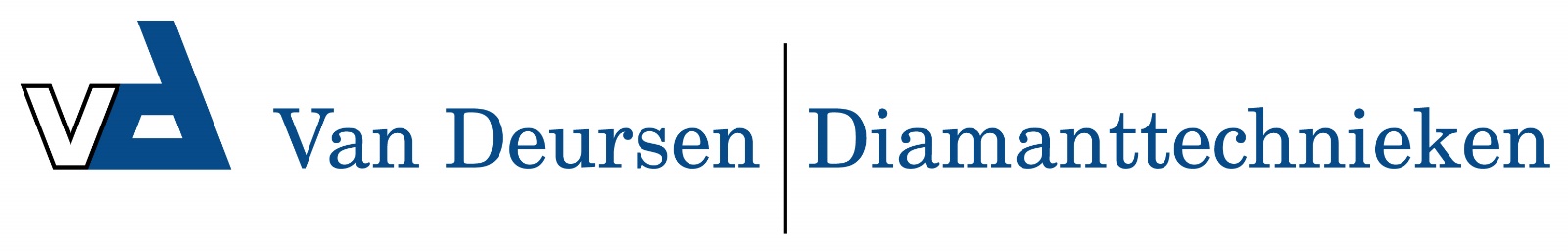 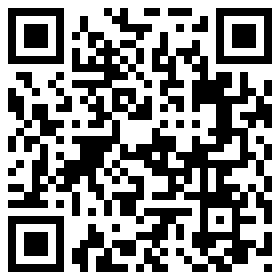 TG-blauw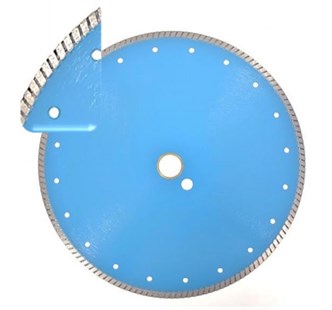 Toepassing    Marmer, wandtegels en dunne natuursteenplatenDiameters Ø115-125Asgat22,23Segmenthoogte    10 mmSegmentbreedte1,2 mmGebruikDroog1700115022Diamantzaagblad Type TG-blauw 115 x 22 mm 1700125022Diamantzaagblad Type TG-blauw 125 x 22 mm 